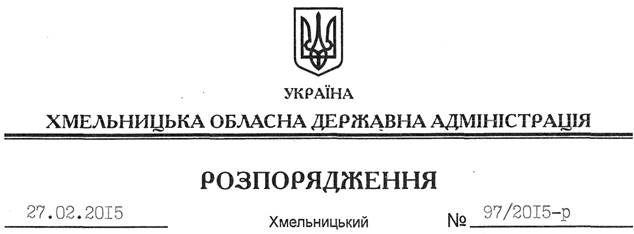 На підставі статей 6, 13, 21, 39 Закону України “Про місцеві державні адміністрації”, статей 17, 59, 122, 123, 124, частини 2 статті 134 Земельного кодексу України, статті 51 Водного кодексу України, статей 22, 55 Закону України “Про землеустрій”, розглянувши клопотання громадянки Бернацької Т.В., зареєстроване в облдержадміністрації 03.02.2015 за № 99/648-11-26/2015 та подані матеріали:1. Надати дозвіл громадянці Бернацькій Тамарі Василівні на розроблення технічної документації із землеустрою щодо встановлення меж земельної ділянки водного фонду в натурі (на місцевості) площею , яка розташована за межами населених пунктів на території Онацьковецької сільської ради Полонського району, з метою подальшої передачі у користування на умовах оренди для рибогосподарських потреб. 2. Громадянці Бернацькій Т.В. при розробленні технічної документації із землеустрою щодо встановлення меж земельної ділянки водного фонду в натурі (на місцевості) забезпечити дотримання вимог чинного законодавства.3. Контроль за виконанням цього розпорядження покласти на заступника голови облдержадміністрації відповідно до розподілу обов’язків.Перший заступник голови адміністрації								  О.СимчишинПро надання дозволу на розроблення технічної документації із землеустрою щодо встановлення меж земельної ділянки водного фонду в натурі (на місцевості) громадянці Бернацькій Т.В.